FORMULARIO INSCRIPCIÓN SOCIA/O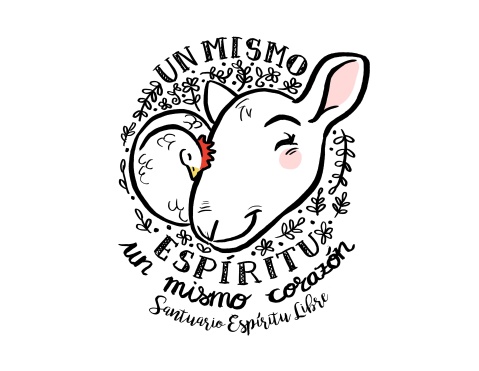 DATOS PERSONALESNOMBRE: 				 APELLIDOS: 						  NIF/NIE:  				 FECHA DE NACIMIENTO: 				DATOS DE CONTACTODOMICILIO: 											CÓDIGO POSTAL:  		 POBLACIÓN: 			PROVINCIA: 			TELÉFONO:  			 TELÉFONO MOVIL: 						CORREO ELECTRÓNICO: 									 CUOTA (selecciona la cantidad con la que quieres colaborar)    6 € mensual         10 € mensual           ______ € mensualDOMICILIACIÓN BANCARIA:Titular de la cuenta: 										Fecha y firma del titular:    Acepto política de privacidad: Los datos personales que nos facilitas serán incorporados a un fichero de datos de la Asociación Santuario Espíritu Libre. La finalidad de dicho fichero es la de gestionar de manera adecuada a los socios, las aportaciones y donaciones, las campañas, y otras acciones, así como mantenerte informado/a de nuestras actividades, a través de cualquier medio de comunicación, incluyendo la vía electrónica. 
Puedes ejercer los derechos de acceso, rectificación, cancelación y oposición dirigiéndote a Asociación Santuario Espíritu Libre Tel: 661072331 o a santuario.espiritulibre@gmail.com.                  Murcia, a          de                                de 202Firmado: 				ENTIDADENTIDADENTIDADENTIDADOFICINAOFICINAOFICINAOFICINADCDCNº CUENTANº CUENTANº CUENTANº CUENTANº CUENTANº CUENTANº CUENTANº CUENTANº CUENTANº CUENTA